Friluftsdag måndag 7 marsPå måndag åker Bullerbyn och de Storskoleelever som inte åker med till Romme, till Studenternas och åker skridskor. Några par låneskridskor finns på skolan. Vi samlas i skolan kl 8 och tar sedan bussen till stan kl 9 och är åter i skolan kl 13. Möjlighet finns att gå och leka i Stadsparken och mata änderna (ta med eget bröd).Vi får med oss pastasallad, renklämma och juice från skolan. Alla måste ha med sig en burk att äta ur samt bestick. Eleverna behöver ha med sig skridskor, hjälm och dryck. Ev extrakläder beroende på väder. Vi hoppas på en solig och rolig dag!Julia, Monika, Åsa, Ulla-Britt, Barbro, Linda, Fredrik och Catherine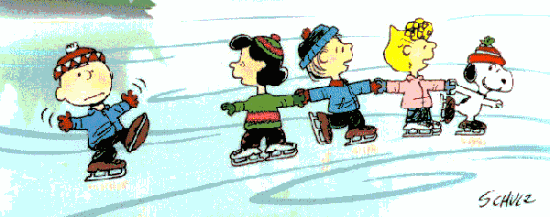 